In Whose Name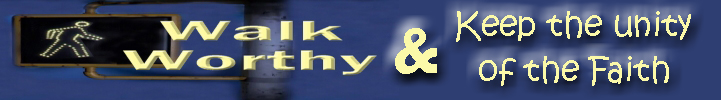 	OCTOBER 16, 2022Source text: Ephesians 4:1-3When Paul proclaimed he was the, “prisoner” of the Lord, considering the root word he used [deō] what’s he declaring? _______________________________________________________________________________All Christians are prisoners “bound” to live, talk, act, and worship according to the will of the ______According to Paul’s reference of himself in Galatians 2:20, he said, “…it is not longer I who live…”.	Who lives in Paul? _____________        	How does Paul live? _____  ________. What is the concept or idea Paul is making? ____________________________________________________Walking Humbly is defined by three words: 1. ________________ which means: ____________________________________________________2. ________________ which means: ____________________________________________________3. ________________ which means: ____________________________________________________(Circle One)Is holding to “right Doctrine” all that matters?    Yes       NoWhat happens if we live the right doctrine, but are not “bearing one another in love”?  We miss ____  _____. Paul commanded, “endeavoring to keep the unity of the Spirit in the bond of peace” (v.3). What does the word, “endeavoring” mean? ______________________________________________________________________Food for Thought:  - (Consider 2 points) -First: We do not have unity if it cannot be seen. Unity is not a concept, it is something that can be seen by others in our behavior. Think, when there is a lack of unity in a marriage—everyone close to the couple knows. If we have unity in Christ, then it will be evident and the bond, the glue, is the peace we have with one another (Matt. 5:14; Eph. 5:8; 1 Peter 5:14), as Paul wrote, “in the bond of peace”. Peace is the bond that holds all churches together. When we have unity—we will see peace in our relationships and behaviors. Second: We do not have unity unless we have participation and involvement. How many refuse to participate in Sunday morning Bible study, Sunday evening worship? How many refuse to participate in the Wednesday night Bible study? Strange—because the very root of unity is—a great gift from God—the assembly. In fact, the very purpose of our Bible studies is to facilitate unity.